I. DE Courses in WebAdvisor Sponsor: Kristina HeilgeistAppearance Meeting InformationENGL-101-70 (online class) displays the following message. Students are expecting to be told when the class will meet. Kristina would like to have the wording removed.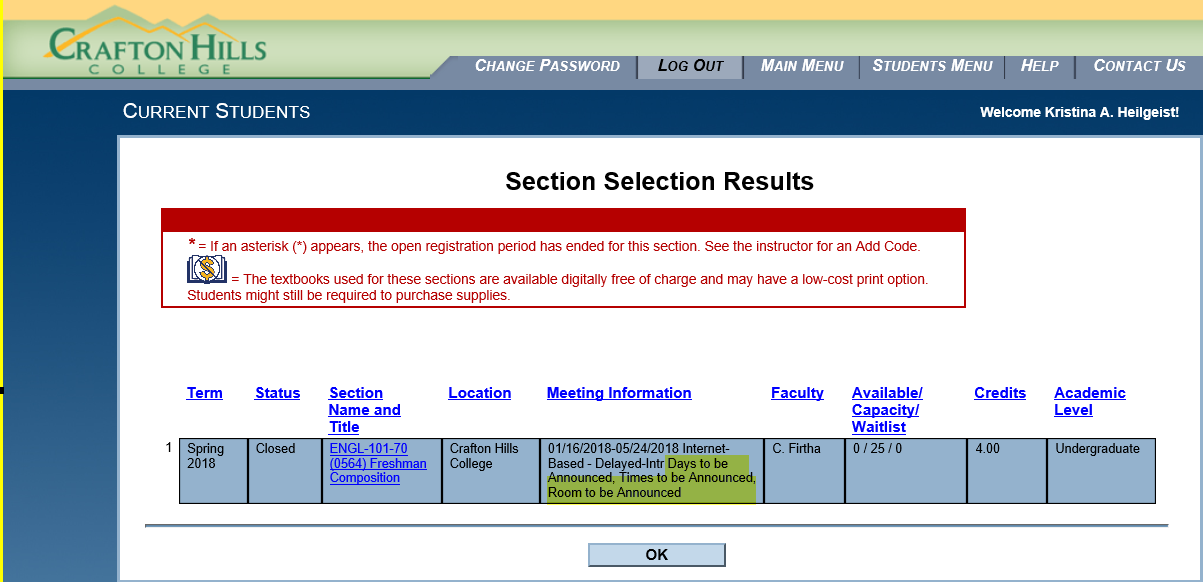 II. Transitioning to SARS AnywhereSponsor: Kirsten ColveyBoth colleges need to go to SARS Anywhere. The existing SARS Grid will no longer be supported.III. API for StarfishSponsor: Kirsten ColveyHave a quote from Ferrilli to code the API portion…$15,000.Kirsten will set up a meeting with Andy Chang, Don Hudson, Emily, and all other necessary individuals to discuss the scope of what needs to be done and to request of quote from Don Hudson. IV. Miscellaneous Topics	Next DAWG Meeting: 	Wednesday, May 9, 2018 (2:30 pm – 4:30 pm)DAWG “Parking Lot”           TopicDescriptionSponsorBuilding Course EquatesRobert McAteePseudo coursesPseudo Courses may be a solution for a hurdle we have hit with degree planner.Kristina Heilgeist		Course Registration from EPI Demo – To be ScheduledRobert McAtee